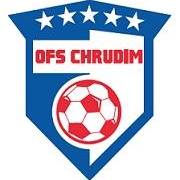                       Okresní fotbalový svaz                      V Průhonech 685                      537 03  Chrudim                      Telefon : 602492905                      E - mail : ofschrudim@O2active.czZápis č. 1 / 2021 – 2022	   	ze zasedání KR OFS Chrudim ze dne 11. května 2021Přítomni  :  Starý T., Baťa, Gála, Křičenský, Kykal, Richter, Starý D. 1. Nová komise rozhodčích    Po volbách do orgánů OFS Chrudim byl předsedou KR určen Tomáš Starý a členy komise byli VV     schváleni Tomáš Baťa, Jaroslav Gála, Vlastimil Křičenský, Martin Kykal, Jiří Richter a Dominik Starý. 2. Aktivační schůzka rozhodčích    KR připravila na pátek 4.6.2021 od 16,30 hodin v zasedací místnosti Letního stadionu v Chrudimi schůzku                      rozhodčích, z důvodu jejich návratu k aktivní činnosti. Žádáme rozhodčí o potvrzení účasti do 28.5.2021. 3. Přípravná utkání     V minulém týdnu byl rozhodčím odeslán mail s informací o možnosti sehrání přípravných utkání v období     května a června a úhrady odměny ze strany FAČR, který musí včas stanovit metodiku vkládání utkání do     IS a určit výši odměn. Podmínkou je nahlášení utkání na sekretariát OFS Chrudim, vložení utkání do     Informačního systému a platné členství rozhodčího ve FAČR. Upozorňujeme tedy rozhodčí, kteří stále      ještě ke dnešnímu dni nemají členství uhrazeno, aby tak neprodleně učinili. 4. Soutěžní ročník 2021 - 2022     VV FAČR navrhuje všem svým subjektům zahájení soutěží příštího ročníku nejpozději v termínu do      1.8.2021.OFS Chrudim předpokládá začátek soutěží, dle počtu přihlášených mužstev, na termín      14.-15.8.2021, s tím, že pokud by bylo VV FAČR nařízeno ukončení podzimní části do konce října 2021,      bylo jedno kolo vloženo na termíny státních svátků a to v úterý 28.9.2021 nebo čtvrtek 28.10.2021.      Soutěže mládeže by měly být zahájeny koncem srpna, případně začátkem září 2021. 5. Spolupráce s OFS     KR rozhodla o jednání s OFS Pardubice, OFS Svitavy a OFS Ústí nad Orlicí ohledně výměny delegací     rozhodčích na utkání svých soutěží. Termín schůzky KR bude určen dle dohody.  6. Zájemci o funkci rozhodčího     Boháčová Sára, Brandstein René a Lang Matyáš budou pozvání na letní seminář rozhodčích, který      proběhne v červenci 2021, jehož termín bude určen po schůzce rozhodčích dne 4.6.2021. 7. Nábor rozhodčích FAČR    Pokračuje nábor „Staň se rozhodčím“, který je zveřejněn na webu fotbal.cz. KR dále provede nábor       rozhodčích na základních a středních školách a v klubech. V jednání je možnost zajištění vybavení pro     začínající rozhodčí ze zdrojů OFS Chrudim, případně dotací. KR dále nabízí možnost VPR pro mladé     rozhodčí.8. Zasedání KR OFS Chrudim   Termín příštího zasedání je určen na úterý 1.6.2021 od 16 hodin na Letním stadionu v Chrudimi.